                                                                                        ПРОЕКТ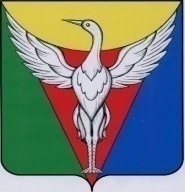 АДМИНИСТРАЦИЯУЙСКО-ЧЕБАРКУЛЬСКОГО СЕЛЬСКОГО ПОСЕЛЕНИЯ ОКТЯБРЬСКОГО МУНИЦИПАЛЬНОГО РАЙОНА ЧЕЛЯБИНСКОЙ ОБЛАСТИПОСТАНОВЛЕНИЕ______________________________________________________________________от  __________ г.  № _____ 	                                                                            		Об утверждении Положения о муниципальной конкурсной комиссии по проведению конкурсного отбора инициативных проектов на территории Уйско-Чебаркульского сельского поселения В соответствии с Федеральным законом от 06 октября 2003 года                          № 131-ФЗ «Об общих принципах организации местного самоуправления в Российской Федерации», Законом Челябинской области от 22 декабря                  2020 года № 288-ЗО «О некоторых вопросах правового регулирования отношений, связанных с инициативными проектами, выдвигаемыми для получения финансовой поддержки за счет межбюджетных трансфертов из областного бюджета»  ПОСТАНОВЛЯЕТ:1. Утвердить Положение о муниципальной конкурсной комиссии по проведению конкурсного отбора инициативных проектов на территории Уйско-Чебаркульского сельского поселения (приложение).2. Настоящее постановление вступает в силу с момента подписания.3. Настоящее постановление подлежит  размещению на официальном сайте администрации Уйско-Чебаркульского сельского поселения в информационно-телекоммуникационной сети «Интернет».Глава Уйско-Чебаркульского сельского поселения                                                            С.А. БочкарьПриложениек постановлению администрации Уйско-Чебаркульского сельского поселения от _______.2021 г. № ___Положениео муниципальной конкурсной комиссии по проведению конкурсного отбора инициативных проектов на территории Уйско-Чебаркульского сельского поселения     1. Положение о муниципальной конкурсной комиссии по проведению конкурсного отбора инициативных проектов на территории Уйско-Чебаркульского сельского поселения (далее – Положение) определяет порядок формирования, деятельности муниципальной конкурной комиссии по проведению конкурсного отбора инициативных проектов и порядок проведения конкурсного отбора инициативных проектов.Состав муниципальной конкурсной комиссии по проведению конкурсного отбора инициативных проектов (далее – комиссия) ежегодно формируется администрацией Уйско-Чебаркульского сельского поселения. Общее число членов комиссии составляет 6 человек. Половина от общего числа членов комиссии назначается на основе предложений Совета депутатов Уйско-Чебаркульского сельского поселения.4. Комиссия осуществляет следующие полномочия:утверждает регламент проведения конкурсного отбора инициативных проектов;рассматривает инициативные проекты и материалы к ним в соответствии с Положением о реализации инициативных проектов в Уйско-Чебаркульском сельском поселении, утвержденном решением Совета депутатов Уйско-Чебаркульского сельского поселения № 26 от 11.01.2021 г. «Об утверждении Положения о реализации инициативных проектов на территории Уйско-Чебаркульского сельского поселения Октябрьского муниципального района»;принимает решение о признании инициативного проекта прошедшим или не прошедшим конкурсный отбор.5. Комиссия состоит из председателя комиссии, заместителя председателя комиссии и членов комиссии.6. Председатель комиссии, заместитель председателя комиссии избираются из числа членов комиссии на первом заседании комиссии в ходе открытого голосования простым большинством голосов от числа членов комиссии, присутствующих на ее заседании.7. Основной формой работы комиссии является заседание комиссии. Решения, принятые на заседании комиссии, оформляются протоколом, который подписывают все челны комиссии.8. Комиссия правомочна принимать решения только в случае присутствия на ее заседании не менее двух третей от общего числа членов комиссии.9. Решение комиссии об инициативных проектах, прошедших конкурсный отбор, принимается открытым голосованием простым большинством голосов присутствующих на заседании лиц, входящих в состав комиссии.В случае равенства голосов решающим является голос председательствующего на заседании комиссии.10. Инициаторы проекта и их представители извещаются о дате, месте и времени проведения заседания комиссии с целью обеспечения возможности участия в рассмотрении комиссией инициативных проектов и излагать свою позицию по ним. Неявка инициаторов проекта и (или) их представителей не заседание комиссии, на котором рассматривается внесенный инициативный проект, не является препятствием к проведению конкурсного отбора. 11. По решению комиссии в ее заседаниях могут принимать участие и излагать свои позиции по инициативным проектам представители органов местного самоуправления муниципального образования, эксперты и иные приглашенные лица.12. Комиссия оценивает инициативные проекты, у которых отсутствуют основания для отказа в поддержке:             1) несоблюдение установленного порядка внесения инициативного проекта и его рассмотрения;            2) несоответствие инициативного проекта требованиям федеральных законов и иных нормативных правовых актов Российской Федерации, законов и иных нормативных правовых актов субъектов Российской Федерации, Уставу Уйско-Чебаркульского сельского поселения;           3) невозможность реализации инициативного проекта ввиду отсутствия у органов местного самоуправления необходимых полномочий и прав; 4) наличие возможности решения описанной в инициативном проекте проблемы более эффективным способом; в соответствии с критериями конкурсного отбора инициативных проектов, указанными в приложении 4 к Положению о реализации инициативных проектов на территории Уйско-Чебаркульского сельского поселения Октябрьского муниципального района, утвержденном решением Совета депутатов Уйско-Чебаркульского сельского поселения от 11.01.2021. № 26 «Об утверждении Положения о реализации инициативных проектов на территории Уйско-Чебаркульского сельского поселения Октябрьского муниципального района». 13. Инициативный проект считается прошедшим конкурсный отбор при условии, если он набрал наибольшее количество баллов по сравнению с другими инициативными проектами.По решению комиссии прошедшими конкурсный отбор могут быть признаны несколько инициативных проектов, набравших наибольшее количество баллов по сравнению с другими инициативными проектами, при наличии средств в бюджете Уйско-Чебаркульского сельского поселения, необходимых для реализации данных инициативных проектов.14. В случае если по результатам конкурсного отбора два и более инициативных проекта набрали наибольшее равное количество баллов, но при этом объем средств бюджета Уйско-Чебаркульского сельского поселения менее объема средств, необходимого для реализации этих инициативных проектов, то прошедшим (прошедшими) конкурсный отбор признается (признаются) инициативный проект (инициативные проекты), который (которые) был внесен (были внесены) в администрацию Уйско-Чебаркульского сельского поселения ранее другого (других) инициативного проекта (инициативных проектов), набравшего (набравших) такое же количество баллов.15. В случае увеличения бюджетных ассигнований на реализацию инициативных проектов в соответствии с внесением изменений в решение Совета депутатов Уйско-Чебаркульского сельского поселения о бюджете Уйско-Чебаркульского сельского поселения, комиссия признает прошедшим (прошедшими) конкурсный отбор инициативный проект (инициативные проекты), который (которые) набрал (набрали) наибольшее количество баллов по сравнению с другими инициативными проектами и был признан (были признаны) не прошедшим (не прошедшими) конкурсный отбор вследствие отсутствия средств бюджета в объеме средств, необходимом для реализации данного (данных) инициативного проекта (инициативных проектов).Инициативный проект (инициативные проекты), указанный (указанные) в абзаце первом, признается (признаются) прошедшим (прошедшими) конкурсный отбор при условии наличия средств бюджета в объеме средств, необходимом для реализации инициативного проекта (инициативных проектов).16. Решения комиссии оформляются протоколом в течение 2 рабочих дней со дня заседания комиссии, который подписывается всеми членами комиссии, присутствовавшими на заседании, и направляется в уполномоченный орган местной администрации в течение 1 рабочего дня со дня подписания протокола.